In-Game Ads Resonate with PlayersA Zynga study shows that 71% of mobile gamers find in-game advertisements are at least as interesting as those they see on television, and 41% search for products after seeing the ads. The study also found that 67% enjoy receiving rewards for promotional viewership and 32% would rather get playable ads.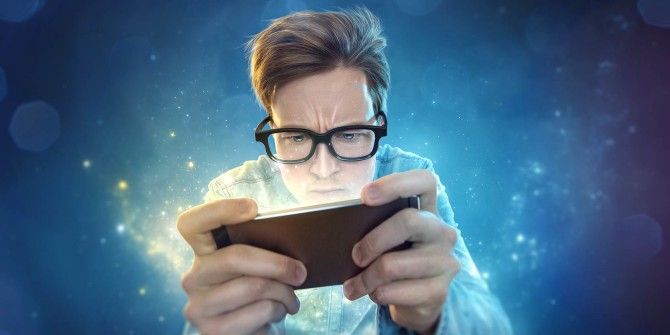 Mobile Marketing Magazine 12.11.20https://www.mobilemarketingmagazine.com/zynga-mobile-gamers-ad-studyImage credit:https://static0.makeuseofimages.com/wordpress/wp-content/uploads/2016/12/Disable-Android-Game-Ads-Featured-670x335.jpg